Witajcie !!!Do samodzielnego opracowania w oparciu o podręcznik:„Składniki cytoplazmy”„cykl komórkowy i podziały komórek”Rozwiązujemy test : „Podziały” – termin nadsyłania rozwiązań do 22 marca na maila: piotr-fila@wp.plWszelkie pytania piszcie na maila (lub messenger)Trzymajcie się ……..do zobaczenia !!!Test poniżej.1.  Porównaj mitozę z mejozą, wpisując do tabeli podane określenia i cyfry. 		(0–2)o połowę mniejsza niż w komórce macierzystej, taka sama jak w komórce macierzystej, gamety, komórki budujące ciało, 2, 42.   Ile biwalentów utworzy się podczas podziału mejotycznego w komórce, jeżeli liczba chromosomów n=8? 1 pkt.
a) 8        b) 16      c) 24       d) 363.  Interfaza dzieli się na:a- Fazę G1, Fazę G2 i mitozę               b- Fazę G1, Fazę G2 i mejozę             c- Fazę G1, Fazę S i Fazę G2               d- Fazę G1, Fazę Z i Fazę G2 4. Faza w której wyodrębniają się chromosomy to:Profaza  b- Metafaza   c- Anafaza   d- Telofaza 5. Komórka zawierająca haploidalną 1n liczbę chromosomów to:               a- Komórka serca b- Komórka skóry  c- Komórka jajowa  6.    W której fazie zachodzi crossing over? …………………………………………………………………………………………………7.    Mitoza: Następuje podział centromerów, nici wrzeciona skracają się i chromatydy siostrzane wędrują do przeciwległych biegunów komórki(jako chromosomy potomne).Nazwij fazę    ………………………………………………………….8.   Proces ten obejmuje jeden cykl podziałowy: ………………………………………..9.  Podział ten redukuje liczbę chromosomów w gametach lub zarodnikach, co zapewnia stałość liczby chromosomów w kolejnych pokoleniach ; Jest to.........................................10. Jest źródłem zróżnicowania genetycznego potomstwa, jest to: ………………………..11. Podział bezpośredni jądra komórkowego polega na jego przewężeniu się i podziale na dwie części, często niejednakowe i nierównowartościowe pod względem zawartości chromosomów. Podział ten jest przeważnie objawem starzenia się lub transformacji nowotworowej komórki. Jest to: ……………………………………………………….12.  ……………………………………......... to podział cytoplazmy.13. Na schemacie przedstawiono jedną z faz prawidłowo zachodzącej mitozy w czasie podziału komórki.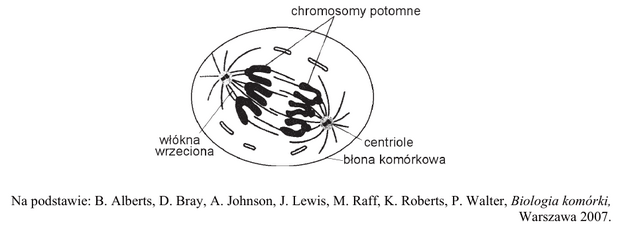 Zachodzi w komórce ………………………. , ponieważ ……………………………………………………. Jest to komórka …………………….., ponieważ ……………………………………………..14. Na podział komórki składają się dwa etapy: podział jądra, czyli kariokineza, i podział cytoplazmy – cytokineza. Istnieją trzy typy podziału jądra komórkowego: amitoza, mitoza i mejoza. Na rysunku przedstawiono jedną z faz kariokinezy zachodzącą w komórce, która ma cztery chromosomy.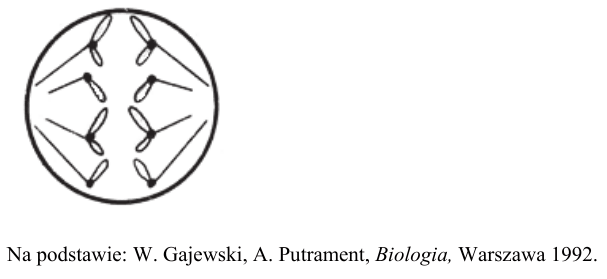 metafaza I mejozy metafaza mitozy anafaza I mejozy anafaza mitozy Liczba chromosomów: ……………………………………….Nazwa podziałuLiczba  komórek potomnychLiczba  chromosomów w komórkach potomnychKomórki powstałew wyniku podziałuMitozaMejozaa)Określ, czy kariokineza przedstawiona na rysunku zachodzi w komórce roślinnej, czy – w zwierzęcej. Odpowiedź uzasadnij, odnosząc się do budowy komórki.b)Podaj, czy dzieląca się komórka przedstawiona na rysunku jest haploidalna, czy – diploidalna. Odpowiedź uzasadnij, odnosząc się do liczby chromosomów.a)Zaznacz poniżej (A–D) nazwę fazy kariokinezy, którą przedstawiono na rysunku.b)Określ liczbę chromosomów, jaką będą miały komórki potomne po zakończonym podziale, którego fazę przedstawiono na rysunku.